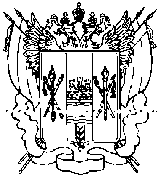 АДМИНИСТРАЦИЯ КИЕВСКОГО СЕЛЬСКОГО ПОСЕЛЕНИЯПОСТАНОВЛЕНИЕ17.07.2015 года	                                 № 63                                            с. КиевкаОб утверждении результатов оценки обоснованности и эффективности налоговых льгот и ставок, установленных нормативными правовыми актами Киевского сельского поселенияВ целях повышения результативности практической реализации налоговой политики, обоснованности предоставления режимов льготного налогообложения в Киевском сельском поселении и в соответствии с Распоряжением Правительства Российской Федерации от 08.08.2009 №1123-рс, Постановлением Администрации Киевского сельского поселения от 28.07.2011г. №62 «О Порядке оценки обоснованности и эффективности налоговых льгот, установленных Собранием депутатов Киевского сельского поселения»          ПОСТАНОВЛЯЮ: 1. Утвердить результаты оценки обоснованности и эффективности налоговых льгот и ставок, установленных нормативными правовыми актами Киевского сельского поселения согласно приложению к настоящему постановлению.2. Контроль за выполнением данного постановления оставляю за собой.И.О. Главы Киевскогосельского поселения                                                                  Е.В. МельниковаПостановление вносит сектор экономики и финансов администрацииКиевского сельского поселения 										Приложение к Постановлению Администрации Киевского сельского поселения от 17.07.2015 № 63Результаты оценки обоснованности и эффективности налоговых льгот и ставок, установленных нормативными правовыми актами Киевского сельского поселенияВо исполнение Постановления Администрации Киевского сельского поселения от 28.07.2011г. № 63 «О Порядке обоснованности и эффективности  налоговых льгот, установленных Собранием депутатов Киевского сельского поселения», Администрацией Киевского сельского поселения была проведена оценка обоснованности и эффективности налоговых льгот и ставок, установленных нормативными правовыми актами Киевского сельского поселения.Налоговые льготы устанавливаются Налоговым кодексом Российской Федерации. Кроме того, по местным налогам дополнительные льготы могут быть установлены нормативными правовыми актами органов местного самоуправления муниципальных образований. Вместе с введением налоговых льгот определяются основания (условия) для их использования налогоплательщиками. В Киевском сельском поселении Собранием депутатов Киевского сельского поселения приняты нормативные правовые акты, регламентирующие порядок исчисления земельного налога:- Решение Собрания депутатов Киевского сельского поселения от 28.03.2014 г. №63 «О земельном налоге»;Льготы по земельному налогу были предоставлены 35 гражданам на сумму 18,0 тыс. руб. Среди граждан, получивших льготу: 33 чел. - инвалиды, имеющие  1 и 2 группы (пп.2 п.5 ст. 391 НК РФ), сумма льгот   17 тыс. рублей;1 человек – это участник ВОВ, сумма льгот 0,5 тыс. рублей;1 человек – полный кавалер орденов Трудовой Славы – 0,5 тыс. рублей.В Киевском сельском поселении Собранием депутатов Киевского сельского поселения приняты нормативные правовые акты, регламентирующие порядок исчисления налога на имущество физических лиц:Решение Собрания депутатов Киевского сельского поселения от 05.11.2014 г. №76 «О налоге на имущество физических лиц»;Льготы по налогу на имущество физических лиц были предоставлены 112 гражданам на сумму 13,0 тыс. руб. Среди граждан, получивших льготу: 110 чел. – пенсионеры, получающие пенсии, назначаемые в порядке, установленном пенсионным законодательством Российской Федерации, сумма льгот 12,0 тыс. рублей;2 чел. – инвалиды 1,2 групп, сумма льгот 1,0 тыс. рублей.В соответствие с  Приложением к постановлению администрации от 28.07.2011г. № 62 «О Порядке оценки обоснованности и эффективности  налоговых льгот, установленных Собранием депутатов Киевского сельского поселения»  оценка эффективности налоговых льгот и ставок налогов, предоставленных налогоплательщикам из числа социально незащищенных категорий граждан, не производится.Чтобы не допустить в дальнейшем ухудшения уровня доходов у социально-незащищенных слоев населения, целесообразно сохранить имеющуюся льготу для перечисленных категорий граждан.В соответствие с  Приложением к постановлению администрации  28.07.2011г. № 62 «О Порядке оценки обоснованности и эффективности  налоговых льгот, установленных Собранием депутатов Киевского сельского поселения»: «Социальная эффективность - оценка степени достижения социально значимого эффекта, которая выражается в изменении качества и объема предоставляемых услуг в результате реализации налогоплательщиками системы мер, направленных на повышение уровня жизни населения».Социальная эффективность установленных налоговых льгот признается положительной, если предоставление налоговых льгот обеспечило достижение одной цели:  создание льготных условий для оплаты услуг незащищенным слоям населения.Объем налоговых льгот по Администрации Киевского сельского поселения.Наименование показателяна 2014 год(тыс. руб.)на 2015 год оценка (тыс. руб.)Объем налоговых льгот (оценка), всего18,021,9в том числе:земельный налог (Герои Советского Союза, Герои Российской Федерации, Герои Социалистического Труда,
полные кавалеры орденов Славы, Трудовой Славы и «За службу Родине в Вооруженных силах СССР» - полное освобождение)0,50,5земельный налог (инвалиды, имеющие 1 и 2 группу - полное освобождение)17,020,9земельный налог (участники, ветераны и инвалиды ВОВ - полное освобождение)0,50,5  земельный налог (граждане, подвергшиеся воздействию радиации вследствие катастрофы на Чернобыльской
АЭС и других радиационных аварий на атомных объектах гражданского или военного назначения,
а также в результате испытаний, учений и иных работ, связанных с любыми   видами ядерных
установок, включая ядерное оружие и космическую технику:- полное освобождение)-- земельный налог (КФХ – частичное  освобождение)--Объем налоговых льгот (оценка), всего13,013,5Налог на имущество физических лиц (пенсионеры, получающие пенсии, назначаемые в порядке, установленном пенсионным законодательством Российской Федерации)12,012,5Налог на имущество физических лиц (инвалиды, имеющие 1 и 2 группу - полное освобождение)1,01,0